Domov Alfreda Skeneho Pavlovice u Přerova,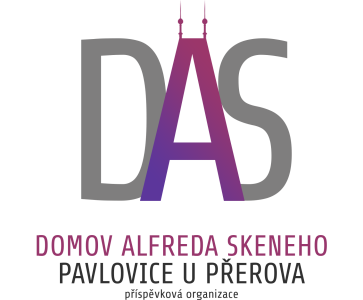 příspěvková organizaceMgr. Eva Machová - ředitelka751 12 Pavlovice u Přerova 95tel.: +420 581 701 955e-mail: eva.machova@daspavlovice.czwww.daspavlovice.czO B J E D N Á V K A pořadové číslo č. 63/2/2018 ze dne 22.10.2018                       Odběratel :                                                              Dodavatel :Domov Alfreda Skeneho Pavlovice u Přerova,       Vymyslický Miroslavpříspěvková organizace                                          MALBY, NÁTĚRY, FASÁDY751 12 Pavlovice u Přerova 95                               Interbrigadistů 17                                                                                750 02  Přerov                                                                                                                                                                                                                                                                                             Objednáváme si u Vás :objednáváme u malování objektů Domova – kuchyně + sklady, budova Marie. Zároveň sdělujeme, že nejsme plátci DPH. Místo  určení :      sídlo odběrateleZpůsob dopravy : dodavatelemZpůsob platby :    na fakturuS pozdravem                                                                                         Mgr. Eva Machová                                                                                                  ředitelka   Vyřizuje: Alena ZedkováTel:   581 701 954                                                                                                                                                                                                                                                                                                                                                                                                                                                                                                                                                                                                                                                                                                                                                                                                                                                                                                                                                                                                                                                                                                                                                                                                                                                                                                                                                                                                                                                                                                                                                                                                                                                                                                                                                                                                                                                                                                                                                                                                                                                                                                                                                                                                                                                                                                                                                                                                                                                                                                                                                                                                                                                                                                                                                                                                                                                                                                                                                                                                                                                                                                                                                                                                                                                                                                                                                                                                                                                                                                                                                                                                                                                                                                                                                                                                                                                                                                                                                                                                                                                                                                                                                                                                                                                                                                                                                                                                                                                                                                                                                                                                                                                                                                                                                                                                                                                                                                                                                                                                                                                                                                                                                                                                                                                                                                                                                                                                                         e-mail: alena.zedkova@daspavlovice.czAkceptace objednávky byla provedena dne 22.10.2018.